REPUBLIKA E SHQIPËRISË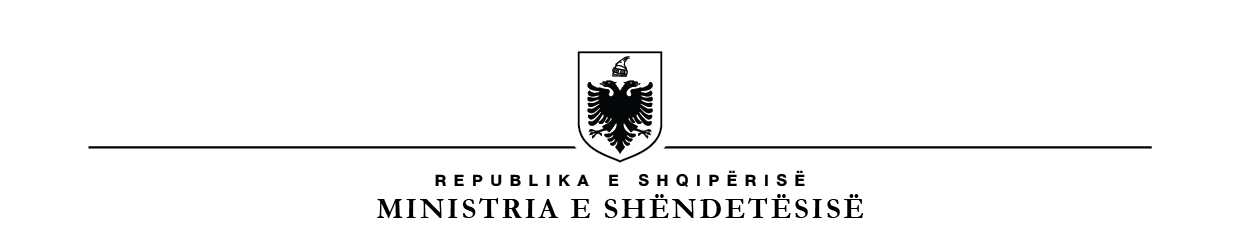 MINISTRIA E SHËNDETËSISË DHE MBROJTJES SOCIALEAGJENCIA KOMBËTARE E BARNAVE DHE E PAJISJEVE MJEKËSOREFORMULAR RAPORTIMI PËR DYSHIME NDAJ NJË EFEKTI TË PADËSHIRUAR  TË BARITKUSH MUND TË RAPORTOJË? Të gjithë pacientët Ju lutem raportoni të gjitha efektet e padëshiruara të dyshuara përfshirë edhe ato që mund të jenë shkaktuar nga barnat e përdorura për vetë-mjekim. Mos hezitoni të raportoni edhe nëse ka ndonjë detaj që nuk e njihni. (*)FUSHA TË DETYRUARA PËR TU PLOTËSUAR Siguria nuk ndodh aksidentalisht, tregohu vigjilent, raporto !“Efekt i padëshiruar” është shqetësimi shëndetësor që ndjeni, i ndryshëm nga sëmundja që ju vuani, i shkruar ose jo në fletudhëzuesin e barit, dhe që dyshoni se mund të vijë prej mjekimit që keni marrë. Ky efekt nuk është domosdoshmërisht i lidhur me barin, pasi ka shumë faktorë që mund t’iua shkaktojnë ju këtë shqetësim, duke nisur që nga kushtet në të cilat ju e keni ruajtur barin, regjimi ushqimor që mbani apo edhe respektimi i udhëzimeve që ju ka dhënë mjeku/farmacisti/dentisti juaj ose i udhëzimeve që keni të shënuara në fletudhëzues. SI TË RAPORTOSH? Kontaktoni AKBPM për cdo pyetje ose kërkesë, ose dërgoni email në : farmakovigjilenca@akbpm.gov.al Formularin e gjeni të aksesueshëm edhe në faqen zyrtare të Agjencisë Kombëtare të Barnave dhe Pajsjeve Mjekësore: www.akbpm.gov.alDETAJE PËR PACIENTININFO. ADMINISTRATIVE*Emri dhe Mbiemri,ose, Inicialet ________________________________     Gjinia: F ____     M ____  *Mosha / Data e lindjes  (DD/MM/VVVV) ____________________   Pesha(kg): _________Adresa e Pacientit / Kontakt ( nr. Tel / e-mail etj)  : _________________________________________ Institucioni shëndetësor që keni marrë recetën  (nëse jeni vetëmjekuar mos shkruani asgjë)_________________BAR-I/-NAT I/E DYSHUAR/-A / VAKSINABAR-I/-NAT I/E DYSHUAR/-A / VAKSINABAR-I/-NAT I/E DYSHUAR/-A / VAKSINABAR-I/-NAT I/E DYSHUAR/-A / VAKSINABAR-I/-NAT I/E DYSHUAR/-A / VAKSINABAR-I/-NAT I/E DYSHUAR/-A / VAKSINABAR-I/-NAT I/E DYSHUAR/-A / VAKSINABar-i/-nat e dyshuar(Shkruani  lëndën aktive dhe emrin tregtar të barit, shikoni sqarimin në fund të tabelës )Doza (Sa mg, ml, mg/ml etj)Sa herë në ditë e keni marrë barin (2 x 1 tabletë, 2x 2 pika në sy, etj )Në cfarë rruge e keni marrë (nga goja, injeksion, pika në sy etj)Data e fillimit të mjekimitData e ndërprerjes së mjekimitPër cfarë shqetësimi/sëmundjeje  jua dha mjeku këtë bar? Ose ju vetë, për cfarë shqetësimi/sëmundjeje vendosët ta merrnit?1.2.3.4.5.*Emri tregtar: ..............  ; Lënda aktive: ......................*Emri tregtar: ..............  ; Lënda aktive: ......................*Emri tregtar: ..............  ; Lënda aktive: ......................*Emri tregtar: ..............  ; Lënda aktive: ......................*Emri tregtar: ..............  ; Lënda aktive: ......................*Emri tregtar: ..............  ; Lënda aktive: ......................*Emri tregtar: ..............  ; Lënda aktive: ......................DETAJE LIDHUR ME EFEKTIN E PADËSHIRUAR TË BARITPërshkrimi i efekt-it/-eve  të padëshiruara/-a________________________________________________________________________________________________________________________________________________________________________________________________________________________________________________________________________Data/-t e fillimit: ____________________ Data kur efekt-i/-et  u ndërpre (nëse u ndërpre) : ____________________REZULTATET PAS NDODHISË SË EFEKTIT TË PADËSHIRUARPacienti:  ____ U shëruat; _____ Po shëroheni ; _____ Nuk ka përmirësim; _____ E panjohur;_____ Po shërohesh, me komplikacione ose dëmtime të përhershme  _______  Vdekjeprurëse(Data e Vdekjes): _________________HISTORIA MJEKËSORE E PACIENTIT  LIDHUR ME EFEKTIN E PADËSHIRUARJu lutem shkruani sa më shumë detaje të mundeni, për shembull: alergji, shtatëzani, duhanpirje, përdorim të alkoolit, rezultate laboratorike, mjekime të tjera që keni marrë gjatë kësaj kohe lidhur me rastin apo çdo të dhënë që ju e mendoni të rëndësishme lidhur me efektin e padëshiruar që po raportoni.